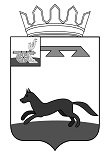 АДМИНИСТРАЦИЯПЕЧЕРСКОГО СЕЛЬСКОГО ПОСЕЛЕНИЯХИСЛАВИЧСКОГО РАЙОНА СМОЛЕНСКОЙ ОБЛАСТИПОСТАНОВЛЕНИЕот  29 мая 2023 года                                                                                    №  43         В целях реализации Федерального закона от 05.04.2013 г. г. № 44 – ФЗ «О контрактной системе в сфере закупок товаров,  работ,  услуг  для обеспечения государственных    и    муниципальных нужд»,   решения    Совета   депутатов Печерского сельского поселения Хиславичского района  Смоленской  области от 25.05.2023г  № 13,        внести изменения в План-график закупок  объект закупки:           1. Увеличить особую закупку  по основному  мероприятию «Обеспечение организационных условий для реализации муниципальной программы» на сумму 200000 рублей:        - 110 000,00  (сто десять тысяч рублей 00 копеек) расходы на обслуживание программ  (КБК  911 0104 01 4 01 00140 244 226  Y22623);       - 90 000,00 (девяносто тысяч рублей 00 копеек) расходы на приобретение материальных запасов (КБК 911 0104 01 4 01 00140 244 346  Y).          2. Увеличить особую закупку  по основному  мероприятию «Разработка и осуществление пожарной безопасности» на сумму:        - 10 000,00  (десять тысяч рублей 00 копеек) расходы на создание противопожарных минерализованных полос в населенных пунктах сельского поселения (КБК  911 0310 01 4 03 20110 244 226  U).         3. Увеличить особую закупку по основному мероприятию «Соблюдение чистоты и порядка на территории муниципального образования» на сумму:       - 150 000,00 (сто пятьдесят тысяч рублей 00 копеек) прочие работы (спиливание крупногабаритных аварийных деревьев  на территории кладбищ сельского поселения,  благоустройство территории поселения) (КБК 911 0503 03 4 04 20360 244 226 U).         4. Разместить данное распоряжение на официальном сайте Администрации муниципального образования «Хиславичский район» Смоленской области.         5. Контроль за выполнением настоящего распоряжения оставляю за собой.Глава муниципального образованияПечерского сельского поселенияХиславичского района Смоленской области                                          А.Н. ШкредовО внесении изменений в План-график закупок товаров, работ, услуг для обеспечения нужд Администрации Печерского сельского поселения Хиславичского района Смоленской области 